Skilt fra SE Værkstpulje vedr. tilskud til Hyrup Forsamlingshus 2019. Modtaget jan. 2020 de100.000 kr.Nyt gulv samt isolering af det og loftet monteret med lydisolerende plader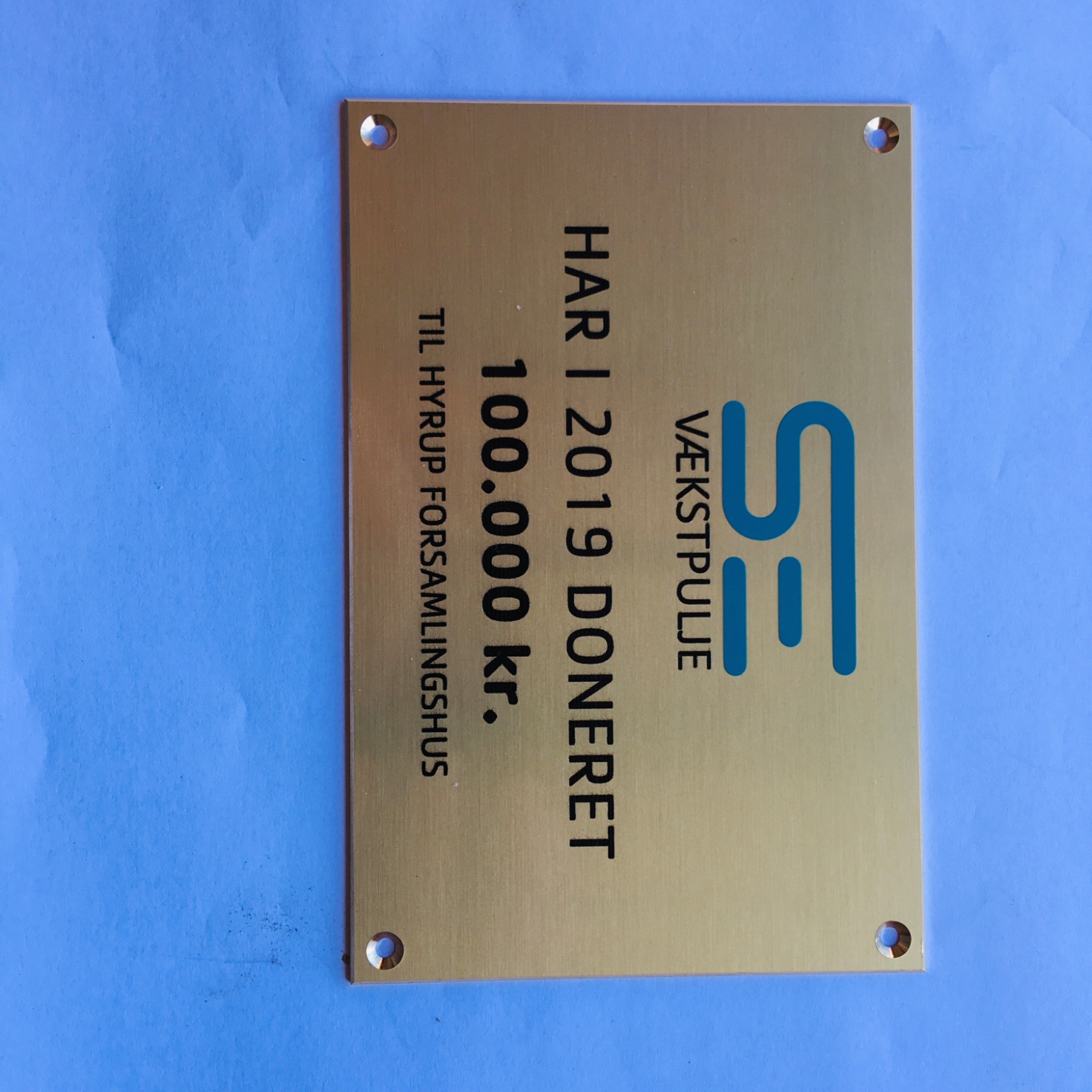 